ASSEMBLEE NATIONALE	        	      REPUBLIQUE DE CÔTE D’IVOIRE	   ----------                                                        Union – Discipline - Travail       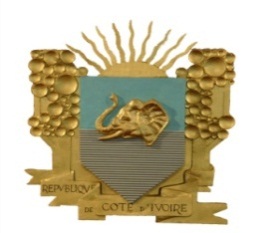                     ------------------------3ème REPUBLIQUE2ère LEGISLATURE  2021- 2025------------------------LISTE DES DEPUTES MEMBRES DU GROUPE PARLEMENTAIREPPA-CI (18 MEMBRES)Président :  M. OULAYE HUBERTMembres :    MME AKE AKE-BIE MARIE    M. DAGO KOUASSI AUGUSTE    M. ECRA ELIDJE JOSEPH    M. GAROU ANTONI    M. GBAGBO MICHEL KOUDOU    M. GOBA BOLIGA ZEPHIRIN    M. GUEHI GOUGNIHON IGNACE    M. GUIRIEOULOU KOHOU EMILE   M. HIE PAWA CYRILLE    M. KETY LANSINE SOUMAHORO    M. M'BOLO NANDO MARTIN    M. N'GUESSAN-BECHIE PAUL    M. OUEGNIN GEORGES ARMAND ALEXIS    M. SEHI GASPARD    M. TCHEIDE JEAN GERVAIS    M. YOUTE WONSEBEO INNOCENT    MME ZAHIA BERTHE EULALIE